Информацияо численности обучающихся по реализуемым программам за счет бюджета субъекта РФ и количестве вакантных мест для приема (перевода) по каждой образовательной программе)  в 2015-2016 учебном году (на 01.01.2016 г.)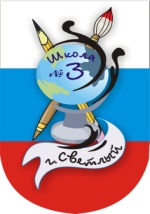 МУНИЦИПАЛЬНОЕ 
БЮДЖЕТНОЕ ОБЩЕОБРАЗОВАТЕЛЬНОЕ УЧРЕЖДЕНИЕ 
СРЕДНЯЯ ОБЩЕОБРАЗОВАТЕЛЬНАЯ ШКОЛА №3238340, Калининградская обл.,  г. Светлый, ул.  Пионерская, д. 26;  ОКПО 57190848, ОГРН 1023902096107, ИНН/КПП 3913005879/391301001, e-mail: svsosh3@mail.ru; http://svetly3.ru/238340, Калининградская обл.,  г. Светлый, ул.  Пионерская, д. 26;  ОКПО 57190848, ОГРН 1023902096107, ИНН/КПП 3913005879/391301001, e-mail: svsosh3@mail.ru; http://svetly3.ru/№№ п/пРеализуемые программыклассыКоличество обучающихсяКоличество вакантных местОбщеобразовательные(начальное общее образование)1570Общеобразовательные(начальное общее образование)2473Общеобразовательные(начальное общее образование)33911Общеобразовательные(начальное общее образование)4428Общеобразовательные(основное общее образование)5270Общеобразовательные(основное общее образование)6290Общеобразовательные(основное общее образование)7241Общеобразовательные(основное общее образование)8250Общеобразовательные(основное общее образование)9290Общеобразовательные(среднее полное образование)10232Общеобразовательные(среднее полное образование)111411